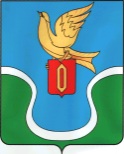                                            ГОРОДСКАЯ ДУМАМУНИЦИПАЛЬНОГО ОБРАЗОВАНИЯ        «ГОРОДСКОЕ ПОСЕЛЕНИЕ            «ГОРОД ЕРМОЛИНО»                                            КАЛУЖСКАЯ ОБЛАСТЬ                                                                                           РЕШЕНИЕ             « 02 » марта 2023 г.                                                                                                               № 14«О внесении изменений в бюджет МО «Городское поселение «Г. Ермолинона 2023 год за счет остатка денежных средств на 01.01.2023 г.»В соответствии с  Федеральным законом № 131 – ФЗ от 06.10.2003 года «Об общих принципах организации местного самоуправления в Российской Федерации», Уставом муниципального  образования «Городское поселение «Г. Ермолино», Городская Дума муниципального образования «Городское поселение «Город Ермолино», РЕШИЛА:Внести изменения в бюджет муниципального образования «Городское поселение «Город Ермолино» на 2023 год за счет остатка денежных средств по состоянию на 01.01.2023 года.Увеличить расходную часть бюджета муниципального образования «Городское поселение «Город Ермолино» на остаток средств Дорожного фонда за 2022 год согласно следующей бюджетной классификации:3.  Решение вступает в силу со дня его принятия.               Глава МО «Городское поселение                                                    «Город   Ермолино»                                                                                                                     Е.А. Самокрутова                                Отп. 7 экз.4 – в дело 1 – админ. ГП «Г. Ермолино»1 – прокуратура1 – ФЭОНаименование показателяКод расхода бюджетной классификацииКЭКСумма Муниципальная программа «Развитие дорожного хозяйства муниципального образования «Городское поселение «Город Ермолино»062 0409 24 0 00 00000 000802 029,62Муниципальная программа «Развитие дорожного хозяйства муниципального образования «Городское поселение «Город Ермолино»062 0409 24 0 00 00000 000802 029,62Содержание, ремонт и капитальный ремонт сети автомобильных дорог за счет средств дорожного фонда062 0409 24 0 01 24050 000802 029,62Закупка товаров, работ и услуг для обеспечения государственных (муниципальных) нужд062 0409 24 0 01 24050 200802 029,62Иные закупки товаров, работ и услуг для обеспечения государственных (муниципальных) нужд062 0409 24 0 01 24050 240802 029,62Прочая закупка товаров, работ и услуг062 0409 24 0 01 24050 244225802 029,62